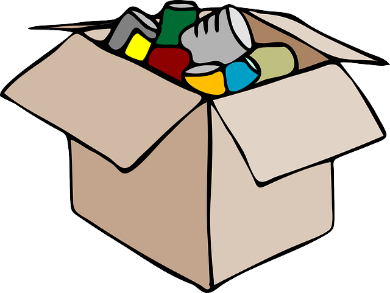 Distribución de Comida, GratisLa Comunidad Católica de Ascensión y St. Agustín, asociado con Lancaster Foods, ha recibido una beca del Departamento de Agricultura de los Estados Unidos (USDA) para distribuir cajas de comida las cuales contienen 30.5 libras de frutas, verduras, lácteos, y carnes frescas. Las cajas serán distribuidas los sábados en abril empezando a las 10:00 am y terminando a mediodía, o antes si termine la comida.  La distribución seria ubicado en Ducketts Lane Elementary School, 6501 Ducketts Lane, Elkridge, MD 21075, en las siguientes fechas:sábado, 3 de abril de 2021sábado, 10 de abril de 2021sábado, 17 de abril de 2021sábado, 24 de abril de 2021Cada vehículo o peatón será eligible recibir dos caja de comida, y es obligatorio que todos participantes usen mascarilla de cara durante él recoge.  No hay ninguna restricción de ingreso o documentación.  Hemos pedido más de 2,000 cajas de comida, pero cuando se acaba la comida, se acabó.  En confianza, usted pueda venir cada semana que está disponible el programa para recibir comida.¿Preguntas?Favor de comunicarse con: ccastafooddistribution4@gmail.com .Este programa no está patrocinado o aprobado por el Sistema Público de Escuelas del Condado de Howard.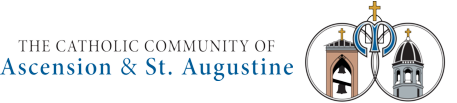 